УКРАЇНАМЕНСЬКА  МІСЬКА  РАДАМенського району Чернігівської областіР О З П О Р Я Д Ж Е Н Н Я  Від 24 січня 2020 року                                                             № 22Про внесення змін до розпорядження № 9 від13 січня 2020 року«Про скликання виконкому»          Керуючись ст. 42 Закону України «Про місцеве самоврядування в Україні» та враховуючи Регламент роботи виконавчого комітету міської ради, внести зміни до пункту 1 розпорядження міського голови №9 від 13 січня 2020 року «Про скликання виконкому», змінивши дату проведення чергового засідання виконкому міської ради, при цьому замінивши слова та цифри «28 січня 2019 року о 10-00 год.» на слова та цифри - «28 січня 2020 року о 10-00 год.».Міський голова                                                                      Г.А. Примаков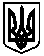 